附件“校外人员及车辆进校报备”一网通办流程申请人填写进校人员信息并申请申请人点击个人信息门户首页“办事大厅”-“教师办事”-“行政办公”（图1），选择“校外人员进校报备”，点击“在线办理”（图2）；或申请人点击个人信息门户首页后，在搜索栏中直接搜索“进校报备”等关键词，选择“校外人员进校报备”，点击“在线办理”。申请人填写申请人信息、进校时间、进校事由（校外人员申请进校时间最多一周，时间超过一周的须多次申请），在进校人员信息一栏中点击“新增”输入进校人员相关信息和拟进入校区后，点击“提交”（图3）。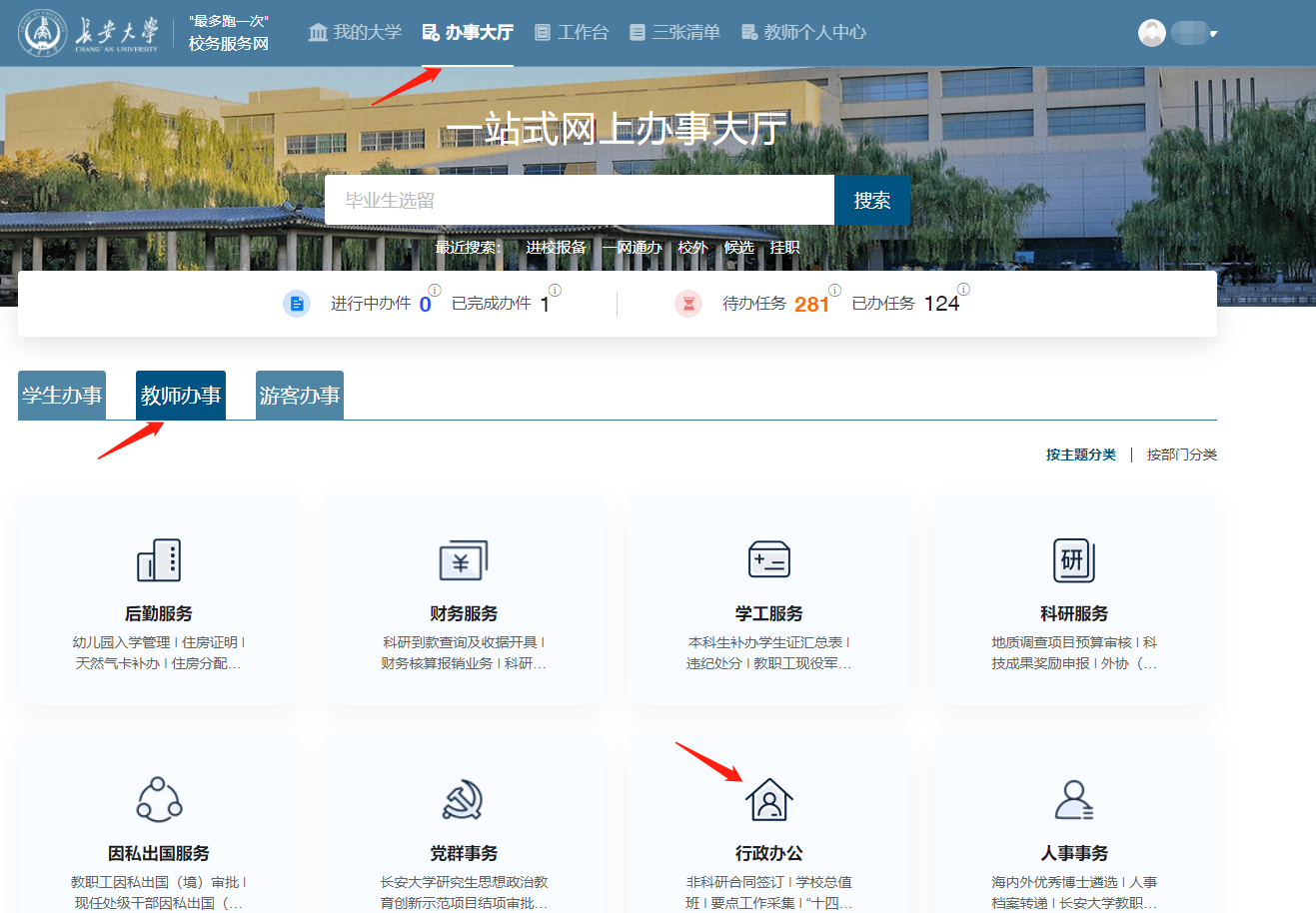 （图1）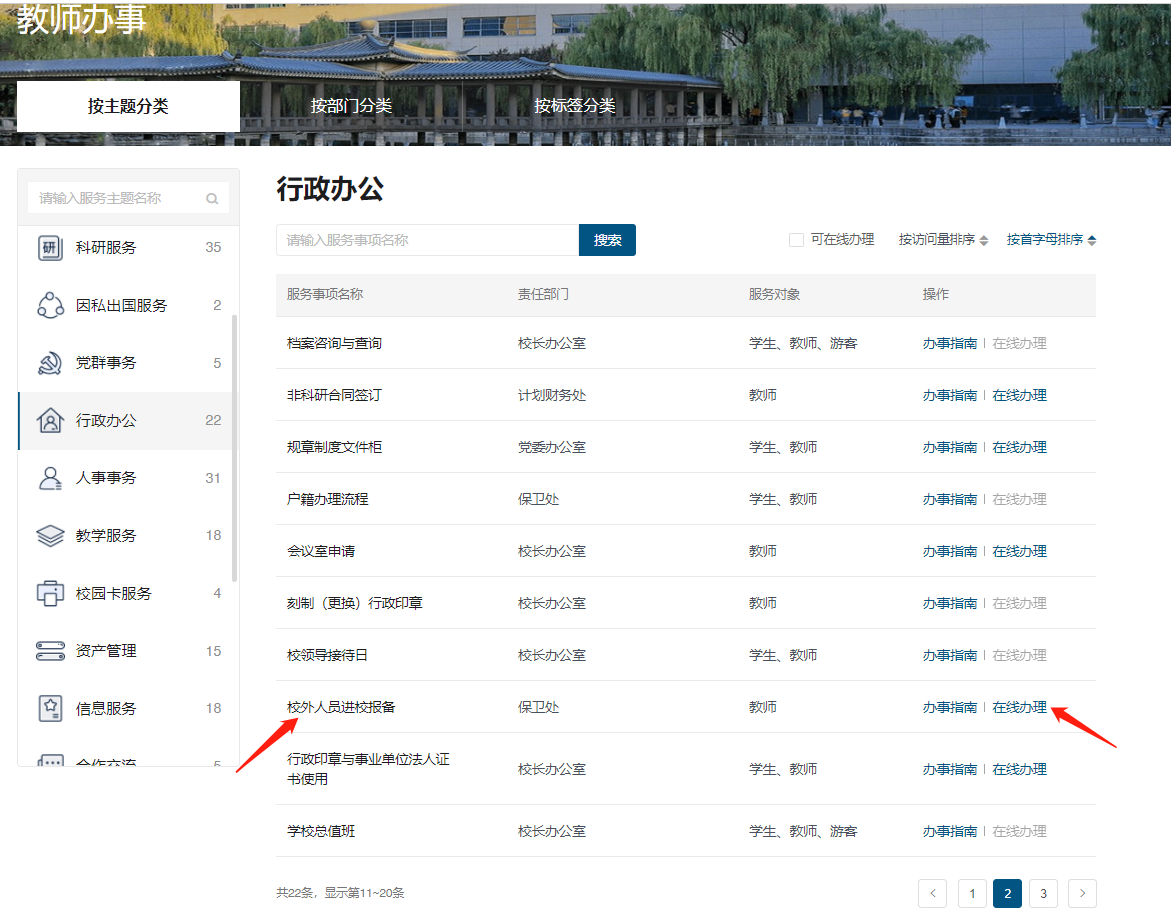 （图2）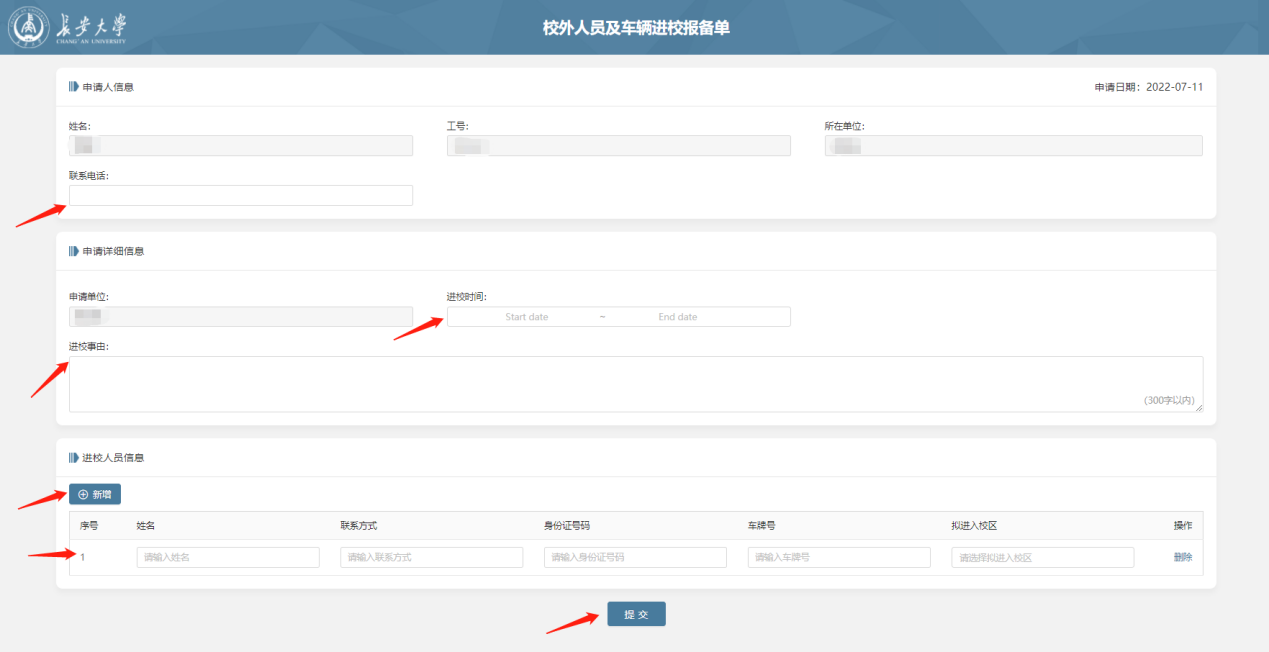 （图3）2.申请人所在部门有审核权限的领导审核部门审核领导在信息门户首页“教师公共服务”中选择“流程平台任务中心”（图4）后进入网上办事大厅，在待办事项中选择需要审批的《校外人员进校报备单》并点击“审批”（图5），确认同意后点击“同意”（图6）。审核领导也可在信息门户首页“待办任务”中直接选择需要审批的《校外人员进校报备单》。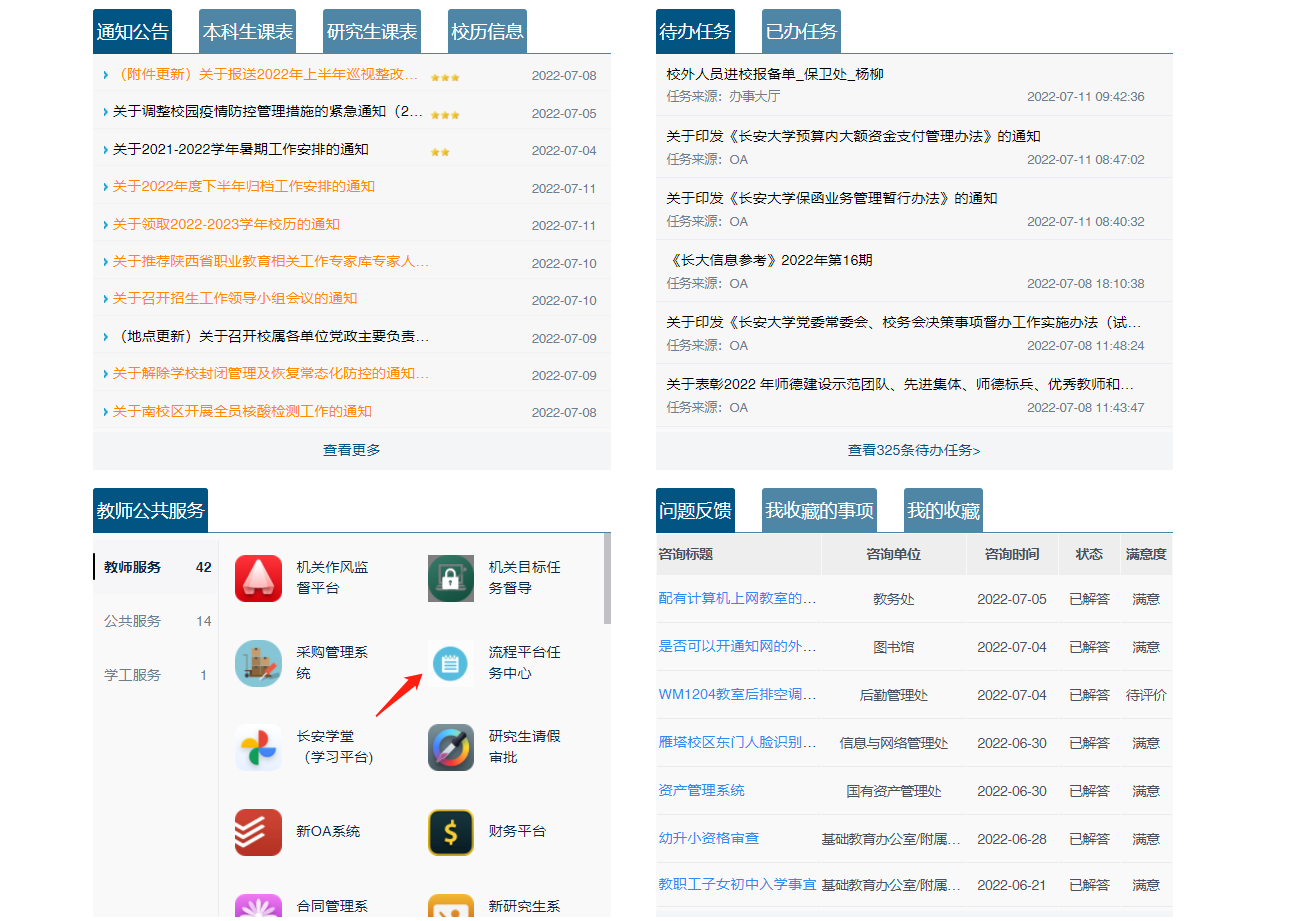 （图4）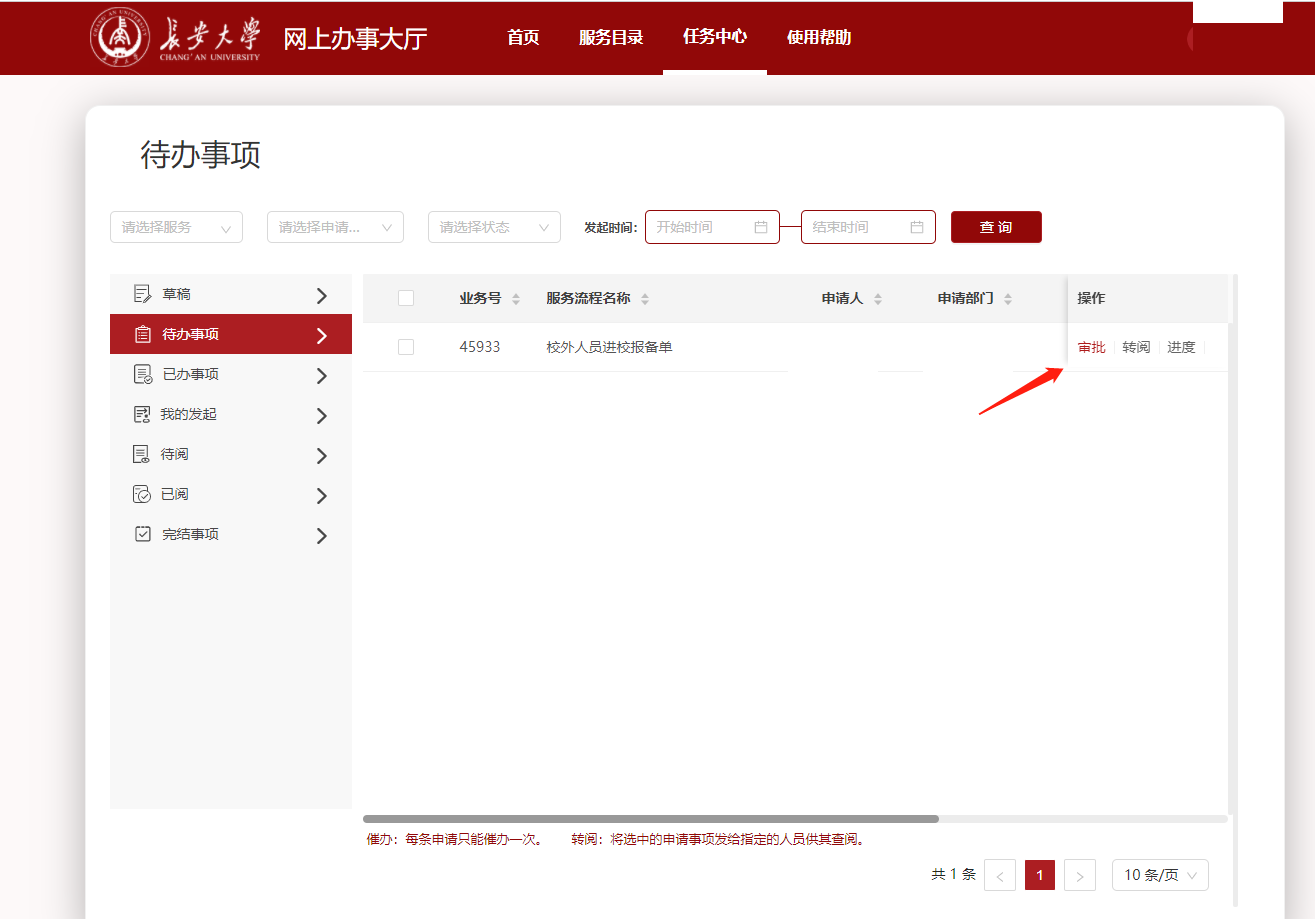 （图5）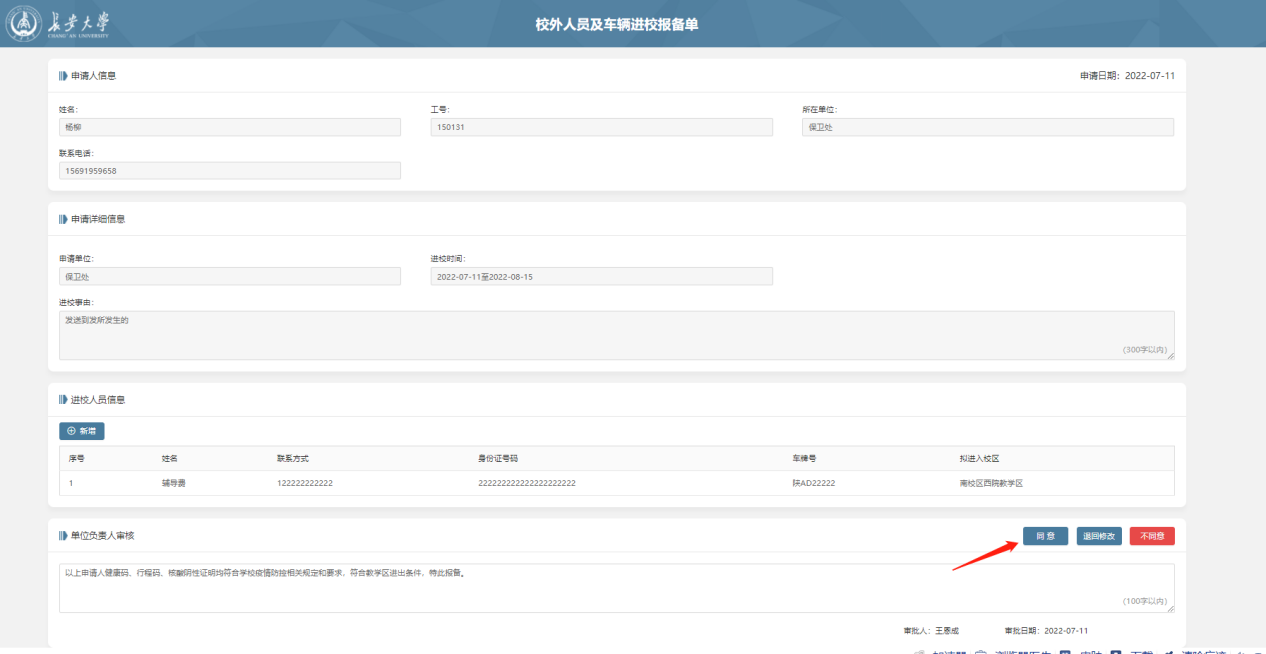 （图6）3.保卫处线上备案申请人所在部门领导审核完成后，保卫处会及时进行线上备案。备案结束后，申请人可以自行查看、下载、打印《校外人员进校报备单》。4.申请人下载、打印《校外人员进校报备单》申请人在信息门户首页“教师公共服务”中选择“流程平台任务中心”（图7）后进入网上办事大厅，在“已办事项”中查看需要下载、打印的《校外人员进校报备单》（图8），随后进行下载、打印（图9、图10）。申请人也可在信息门户首页“已办任务”中直接选择需要查看的《校外人员进校报备单》。请申请人下载打印后发送至进校人员，进校人员必须自行持《校外人员进校报备单》纸质版方可进校，并按照疫情防控流程在门卫处登记进校。在申请进校时间内多次进校的、跨校区进校的请打印多份《校外人员进校报备单》。（图7）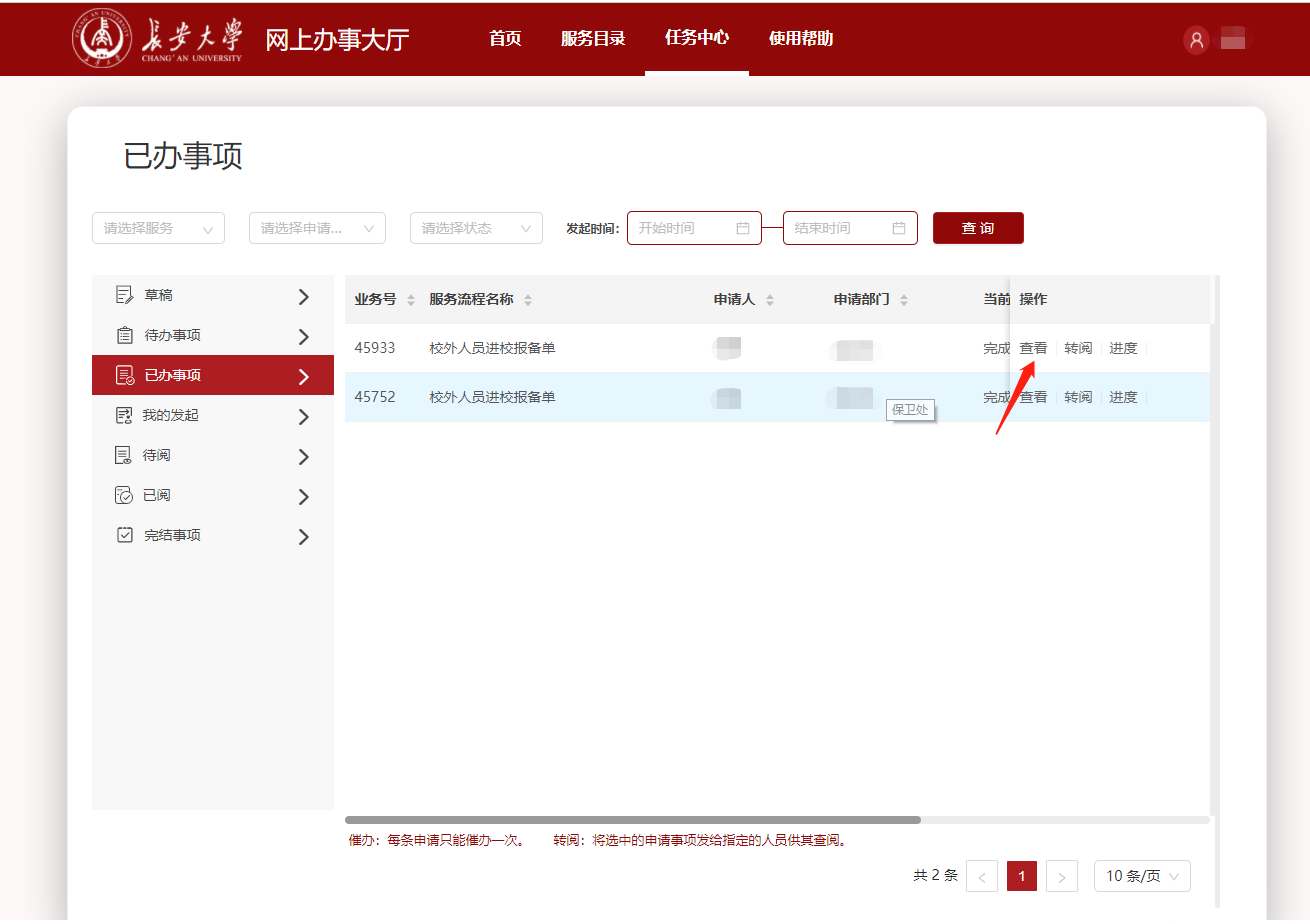 （图8）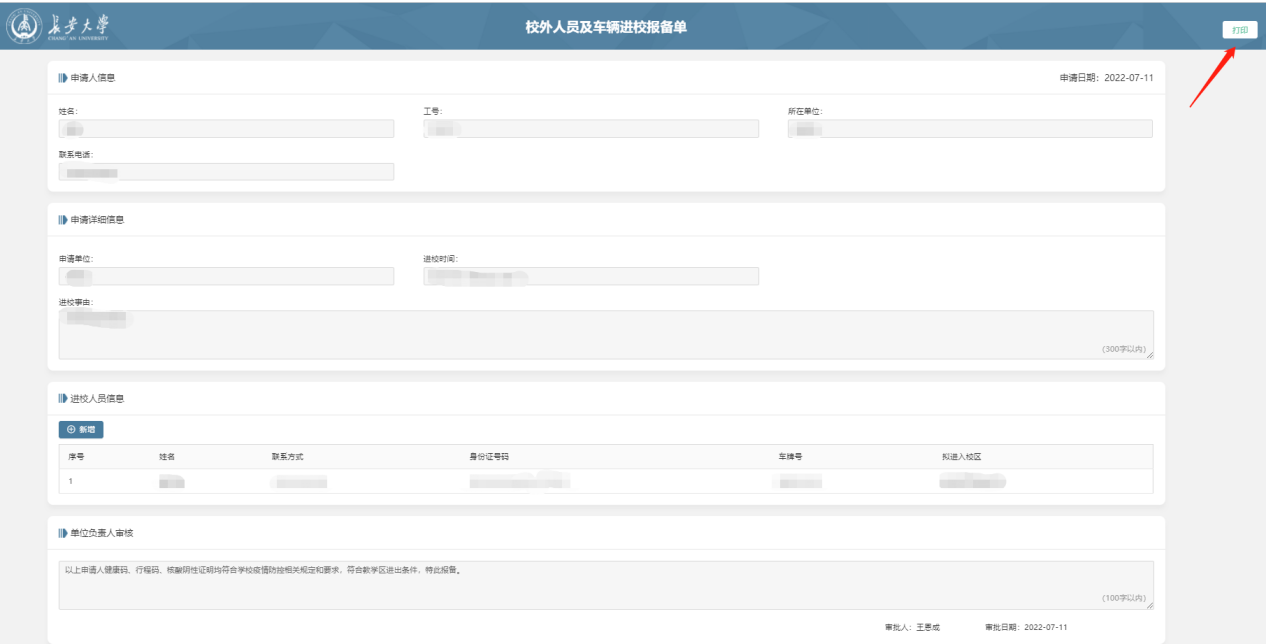 （图9）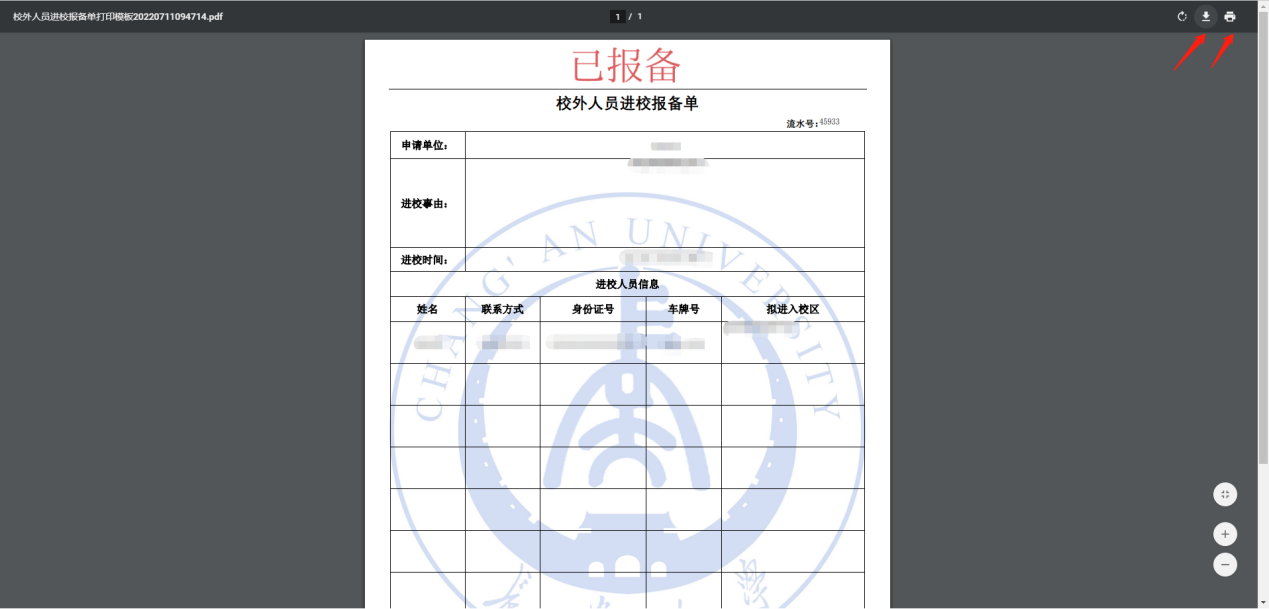 （图10）